            Booking Form Name	____________________________	Job Title	____________________________Employer	____________________________Address	____________________________	____________________________	____________________________Telephone	____________________________Fax	____________________________E-mail	____________________________No refunds for cancellations within 10 days of ConferenceLocal Authority Order No.  _________________or Amount enclosed    €   ______________________ Cheques should be crossed and made payable to:Irish Building Control Institute, 4.For further information, please contact:, Conference DirectorTel	     086 8151387Email                     thomasjohnson43@gmail.comPlease fill out a separate form for each participant Photocopy as requiredSpeakers Sarah Neary, Principal Advisor, Department of Housing, Planning, Community and Local GovernmentMairead Phelan, Chartered Engineer, Project Manager, National Building Control OfficeMichael Mansell, Civil Engineer and Building Control Officer in Cork City CouncilDoug Richie, Bachelor of Building Science and Building Control Manager at HomebondJohn Wickham, Senior Building Standards Advisor, Department of Housing, Planning, Community and Local GovernmentEamonn Smyth, Building Standards Advisor, Department of Housing, Planning, Community and Local Government.Jonathan Jennings, Director, Heating and Ventilation Division, Glen Dimplex IrelandColin Gallagher, Senior Executive Engineer, Member of IBCI and Building Control Officer at Fingal County CouncilAlan O Neill, Acting Chief Fire Officer, Carlow County CouncilThe Irish Building Control Institute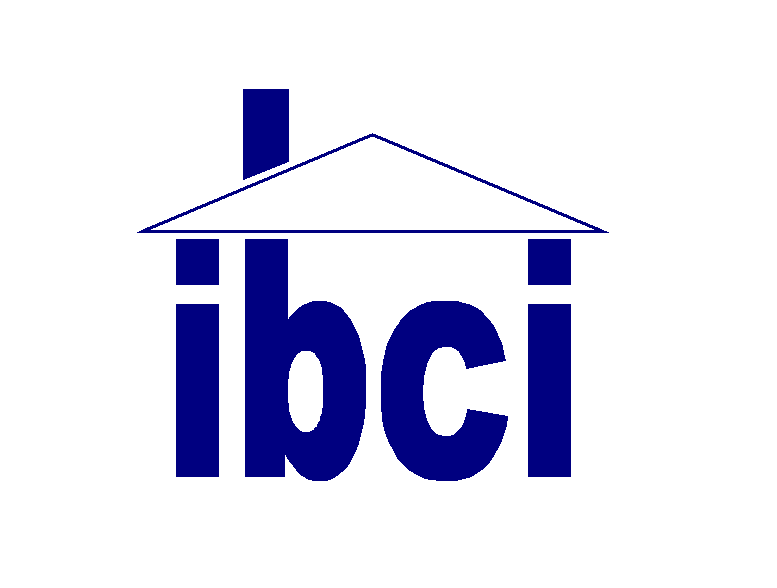 IBCIBuilding ControlConference2019   27th and 28th March 2019The Lyrath Estate, Paulstown Road, KilkennyWho should attend?Building Control Officers, Fire Officers,Building Surveyors, Access OfficersEngineers, Architects, Building Inspectors, Housing Inspectors, and Administrative Staffinvolved with Building Control in Central and Local GovernmentDay 1:  Wednesday, 27th March 201909:00 – 09.45     REGISTRATION and                            Coffee and TRADE SHOW Viewing 10.00         Welcome and Official Opening of                  Conference by Bernadette McArdle                  President, IBCI                            Session 1: Chaired by   Bernadette McArdle    	                                                President IBCI10.15         Building Control Legislative Developments 	                                                  Sarah Neary 11.00         TRADE SHOW Viewing and Coffee	11.30         Building Control Management Project                   Latest Developments           Mairead Phelan12.00        Assigned Certifier Perspective				            Doug Richie12.30        Building Control Officer Perspective     	                                           Michael Mansell13.00        LUNCH and TRADE SHOW Viewing                 Session 2:  Chaired by       Sheila Broderick                                                           Vice President IBCI14.00        INDUSTRY presentations                  (5 minutes max. First 8 exhibitors to book)14.45       “Bringing Back Homes” – A manual for the 	   reuse of existing buildings		                                  John Wickham 			                                         15:15        TRADE SHOW Viewing and Coffee15.45        Fire Safety Guidance                           		                   Eamonn Smyth                              16.15        QUESTIONS and SOAPBOX19.30         Conference Dinner reception20.00         Conference Centre Dinner                 Day 2:  Thursday, 28th March 2019 09:00	  TRADE SHOW ViewingSession 3: Chaired   by                 Kevin Sheridan                                                   Past President IBCI    09.30      Heat Pumps and Renewable                    Technologies             Jonathan Jennings10.45     TRADE SHOW Viewing and Coffee Session 4: Chaired by         Johnny Mc Gettigan                                                 Past President, IBCI     11.15    Part L Compliance - Building Control                 Role                                                            Colin Gallagher          11:45    Challenges in Fire Prevention -                  Case Study			                           Alan O Neill			                   		         12.30    Questions 12.45  	  Close of Proceedings 12.45	 LUNCHThere will be ample time for discussion and debate over the course of the two days.IBCI Conference 2019The Irish Building Control Institute is pleased to present the IBCI Building Control Conference, 2019. The Conference will afford an opportunity for those involved in Building Control throughout  to network with their colleagues and receive an update on current developments.  The Conference will be held over two days in the Lyrath Estate, Kilkenny. Lunch and refreshments will be provided on both days, with the Conference Dinner on the Wednesday evening.  A Trade Exhibition will also be held in conjunction with the Conference.The focus of this Conference is on the changes in the Building Control System and the Building Regulations and developments in the past year.Day 1 morning session will include an update on the Building Control legislation/Regulations, on the BCMP followed by Building Control Officers and Assigned Certifiers perspectives.After lunch the session will commence with short 5 minute slots for the Trade Exhibitors (45 mins max). Next, we hear about the strategy and guidance for utilising existing buildings through the Bringing Back Homes initiative.After coffee, the final session of Day 1 will provide an overview of guidance available on Fire Safety. Day 1 concludes with questions and the Soapbox.Day 2 commences with a double presentation on renewable technologies and heat pumps. After coffee break we have a paper on Part L outlining the role of building control and we conclude with a case study on fire prevention.IBCI CPD Certificates will be available.Conference Fee €350The Irish Building Control Institute welcomes people with disabilities. If you have any special mobility, dietary or communication requirements please outline your request at time of booking and at least 7 days before Event so that we can endeavour to facilitate you.